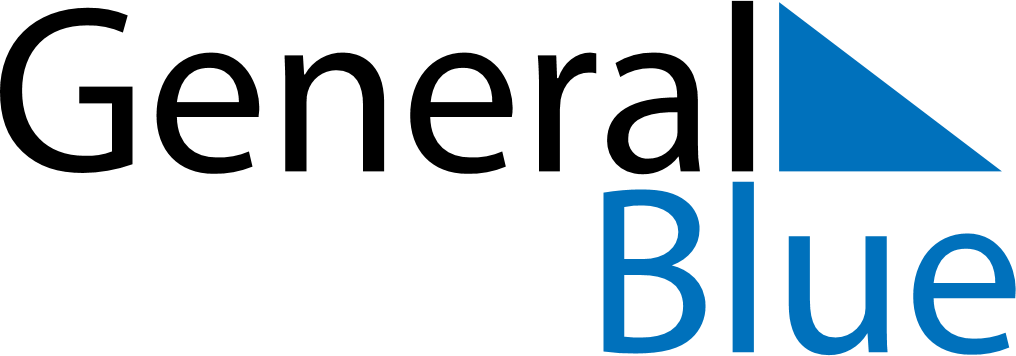 January 2024January 2024January 2024January 2024January 2024January 2024Fort Smith, Northwest Territories, CanadaFort Smith, Northwest Territories, CanadaFort Smith, Northwest Territories, CanadaFort Smith, Northwest Territories, CanadaFort Smith, Northwest Territories, CanadaFort Smith, Northwest Territories, CanadaSunday Monday Tuesday Wednesday Thursday Friday Saturday 1 2 3 4 5 6 Sunrise: 9:30 AM Sunset: 3:31 PM Daylight: 6 hours and 0 minutes. Sunrise: 9:29 AM Sunset: 3:32 PM Daylight: 6 hours and 2 minutes. Sunrise: 9:29 AM Sunset: 3:33 PM Daylight: 6 hours and 4 minutes. Sunrise: 9:28 AM Sunset: 3:35 PM Daylight: 6 hours and 6 minutes. Sunrise: 9:27 AM Sunset: 3:37 PM Daylight: 6 hours and 9 minutes. Sunrise: 9:27 AM Sunset: 3:38 PM Daylight: 6 hours and 11 minutes. 7 8 9 10 11 12 13 Sunrise: 9:26 AM Sunset: 3:40 PM Daylight: 6 hours and 14 minutes. Sunrise: 9:25 AM Sunset: 3:42 PM Daylight: 6 hours and 17 minutes. Sunrise: 9:24 AM Sunset: 3:44 PM Daylight: 6 hours and 19 minutes. Sunrise: 9:23 AM Sunset: 3:46 PM Daylight: 6 hours and 23 minutes. Sunrise: 9:21 AM Sunset: 3:48 PM Daylight: 6 hours and 26 minutes. Sunrise: 9:20 AM Sunset: 3:50 PM Daylight: 6 hours and 29 minutes. Sunrise: 9:19 AM Sunset: 3:52 PM Daylight: 6 hours and 32 minutes. 14 15 16 17 18 19 20 Sunrise: 9:18 AM Sunset: 3:54 PM Daylight: 6 hours and 36 minutes. Sunrise: 9:16 AM Sunset: 3:56 PM Daylight: 6 hours and 40 minutes. Sunrise: 9:15 AM Sunset: 3:58 PM Daylight: 6 hours and 43 minutes. Sunrise: 9:13 AM Sunset: 4:01 PM Daylight: 6 hours and 47 minutes. Sunrise: 9:11 AM Sunset: 4:03 PM Daylight: 6 hours and 51 minutes. Sunrise: 9:10 AM Sunset: 4:05 PM Daylight: 6 hours and 55 minutes. Sunrise: 9:08 AM Sunset: 4:08 PM Daylight: 6 hours and 59 minutes. 21 22 23 24 25 26 27 Sunrise: 9:06 AM Sunset: 4:10 PM Daylight: 7 hours and 4 minutes. Sunrise: 9:04 AM Sunset: 4:13 PM Daylight: 7 hours and 8 minutes. Sunrise: 9:02 AM Sunset: 4:15 PM Daylight: 7 hours and 12 minutes. Sunrise: 9:00 AM Sunset: 4:18 PM Daylight: 7 hours and 17 minutes. Sunrise: 8:58 AM Sunset: 4:20 PM Daylight: 7 hours and 21 minutes. Sunrise: 8:56 AM Sunset: 4:23 PM Daylight: 7 hours and 26 minutes. Sunrise: 8:54 AM Sunset: 4:25 PM Daylight: 7 hours and 31 minutes. 28 29 30 31 Sunrise: 8:52 AM Sunset: 4:28 PM Daylight: 7 hours and 35 minutes. Sunrise: 8:50 AM Sunset: 4:30 PM Daylight: 7 hours and 40 minutes. Sunrise: 8:48 AM Sunset: 4:33 PM Daylight: 7 hours and 45 minutes. Sunrise: 8:45 AM Sunset: 4:35 PM Daylight: 7 hours and 50 minutes. 